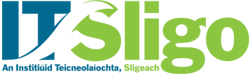 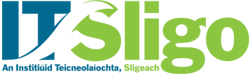 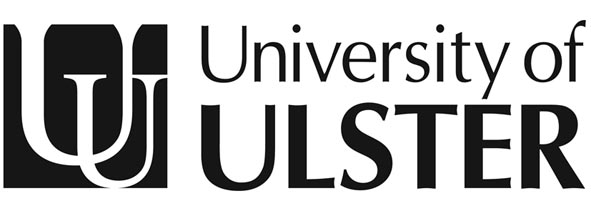 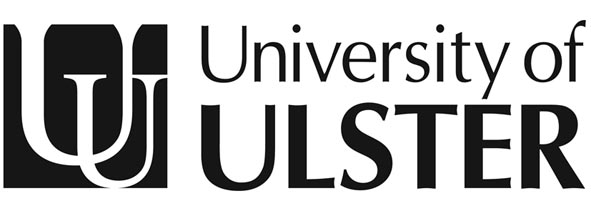 University of Ulster / IT SligoBSc. in Biomedical Sciences Programmes.Composite RegulationsThis edition of the Regulations is as far as possible accurate and up-to-date when published, but matters covered are naturally subject to change from time to time. Notice of changes will be given in subsequent editions and in other ways. A version, continually updated during the course of each academic year, is also available on the Governance Services website at http://plangov.ulster.ac.uk/governance/charter.html2014/2015ISSN 0261-2941Regulations for the Enrolment of Students1.  Subject to the Charter, Statutes, Ordinances and Regulations of the University, intending students shall apply for initial enrolment at the commencement of their programmes of study or research. Thereafter students shall enrol annually as required, normally at the commencement of the academic session.2.  Enrolment is effected by the completion and endorsement by the Dean of the appropriate faculty or his or her nominee, acting on the authority of the Senate, of the appropriate enrolment form.3.		The  Senate  shall  prescribe  the  procedures to  be  followed  at  enrolment. Enrolment  is conditional upon the fulfilment by students of the following requirements:(a)	the	provision	to	the	University	of information required by the University that  is  accurate, complete  and  up-to- date; and the granting of consent to the University to process this  information, for such purposes as are necessary for the University to perform its objectives pursuant to its Charter and for the efficient and smooth running of the University in accordance with legislation in force;(b)	the	payment	of	fees	and	debts	as determined by the Council; and(c)	the granting of consent to the submission of their work to any electronic system for the detection of plagiarism as may be necessary.4.  At initial enrolment all students shall sign or give by electronic means an undertaking to comply with the Charter, Statutes, Ordinances and Regulations of the University as are from time to time in force.5.  Persons	who	are	unable	to	satisfy	the conditions for enrolment at the appropriate time, being the time laid down by the Senate under section 3, may at the discretion of the Senate be provisionally enrolled for such period not exceeding three months as may be authorised by or on behalf of the Senate. Students who are provisionally enrolled are subject to the Charter, Statutes, Ordinances and Regulations of the University as are from time to time in force.The provisional enrolment of a person shall become null and void if he or she has not fulfilled the conditions for enrolment by the end of the period allowed for provisional enrolment.6.  If a registered or occasional student fails to meet such requirements in relation to enrolment as Council and Senate may prescribe (for example in relation to the payment of debts or the disclosure of criminal convictions), his or her enrolment may be revoked at any time by the Vice-Chancellor or his or her nominee acting under the authority of the Senate.7.  A registered or occasional student who has been granted an intermission in his or her studies or leave of absence from his or her studies shall not be required to enrol for the period of intermission or leave.8.  A	registered	student	may	be	excused enrolment for part of his or her programme of study or research following his or her election or appointment to office in any representative student body approved for the purposes of this paragraph by the Senate, and a student so excused shall remain a registered student for as long as may be approved by the Senate.General Regulations for Registered and Occasional  Students1.  At initial enrolment all students must makethe following declaration:“I undertake, as a Student of the University, to comply with the Charter, Statutes, Ordinances, Regulations and Rules of the University as are from time to time in force.”2.  Students are required to notify the Registry Office immediately of any change in the information provided by them at the time of enrolment.3.  Students	are	responsible	for	keeping themselves  acquainted  with  notices  posted on official notice boards and through the University’s IT infrastructure, for example, the Virtual Learning Environment and the Student Portal, and by accessing their University email account regularly.4.  Every registered student shall have an adviser of studies or research supervisor. The adviser or supervisor will agree with the student the frequency and format of meetings, which will normally take place at least once during each semester. Students may be required to attend meetings at other times.5.  Students	should	raise	any	concerns	or complaints about any aspect of programme delivery or supervision as soon as they arise.Attendance6.  Students must be punctual and regular in their attendance at such classes or other forms of instruction as may be prescribed.7.  Students shall keep the prescribed dates for their programmes of study and may have to fulfil such additional requirements either in vacation or in intercalary periods as may be specified in course regulations.8. A student who has been absent without permission for more than three days through illness or other cause must notify immediately either the Course/Subject Director or the research  supervisor. Where  the  absence  is for a period of more than five working days, and/or caused by illness which may affect thestudent's studies, the student shall arrange, save in exceptional circumstances,  for a medical certificate  to  be  presented  in  accordance with  section  19  hereof  and  Section  36  of the Regulations Governing Examinations in Programmes of Study.9.  Students may apply in accordance with rules approved by the Senate for a period of leave of absence from their programmes of study or research. Applications shall be considered on behalf of the Senate by the board of the faculty or the Research Degrees Committee which, in granting leave of absence, may prescribe that the student be required on resumption of studies to repeat any part of the programme of study or research, or that the point of resumption be not decided until the time of the student’s return.10. A  student  who  for  any  reason  intends  to withdraw from the University before the completion of the programme of study or research must inform the Registry Office.11. The board of the faculty shall deem a student to have withdrawn from the University if the student has been absent without leave from prescribed instruction for a period of four weeks or an aggregate of four weeks within the semester.Progress12. The Senate reserves the right to discontinue at any time the studies of any student whose academic work proves unsatisfactory.A decision that a student should discontinue studies may be taken on behalf of the Senate by the Board of a Faculty in accordance with section 13 hereof, or by a Board of Examiners in accordance with the Regulations Governing Examinations in Programmes of Study.13. If at any time the Board of a Faculty, on the advice  of  a  Course/Subject  Committee, is of the opinion that a student’s progress is unsatisfactory it may:(a)	send to the student due notice in writing that, unless  there  is  an  improvement, it will debar the student from taking examinations; or(b)	decide on behalf of the Senate that the student be required to discontinue studies.Where subjects are in different faculties, eachfaculty board should consult the other faculty.14. A student whose studies have been discon- tinued by the board of the faculty may appeal against the decision:(a)	on the basis of evidence of extenuating circumstances,	relevant	to	his/her progress which, in his/her view, was not in the possession of the board of the faculty when it received the advice of the Course/Subject Committee; or(b)	on  the  basis  of  procedural  or  other irregularities	associated	with	the decision.The decision shall be reviewed in accordance with the procedures established by the Senate.Fitness  for Professional Practice15. Students undertaking preparation for entry to a profession whose members work with, or  come  into  contact  with, vulnerable  or potentially	vulnerable	individuals	may	be judged unsuitable for entry to that profession on grounds of physical or mental health, or behaviour, which may include conduct which has been or will be referred to the Student Disciplinary Committee. Students deemed to be unsuitable for entry to that profession may be required to withdraw, either temporarily or permanently, from the programme leading to entry to that profession.Accommodation16. Students are required to notify the Registry Office immediately of any change in their accommodation address.Health17. Students may be required by or on behalf of the Senate to arrange for the provision of appropriate evidence about their state of health.18. All students living away from home are required to register with a local medical practitioner, or with the University Physician, and to report the name of the doctor to the University as part of the registration process.19. Any student who wishes to submit a medical certificate shall arrange with his or her doctor for the certificate to be forwarded directly to the Course/Subject Director for the programme on which he or she is enrolled.Intellectual Property20. Save as otherwise provided within regulations, a student shall hold the intellectual property of any work he or she has submitted for any form of assessment.The material so produced shall become the property of the University. It may be returned to the student in accordance with the Regulations Governing Examinations in Programmes of Study.21. Where work by a registered or occasional student results in an invention or discovery, whether by the student working on his/her own or as a member of a team, exploitation of the invention or discovery shall be subject to the University's Code of Practice on Intellectual Property Rights.Criminal Offences22. A student who is convicted of a criminal offence during his or her period of enrolment at the University must notify the Registry Office without delay. Failure to disclose information about criminal convictions may result in the student being required to withdraw from the University.When  disclosing  a  conviction  a  studentis  required  to  give  the  University  writtenpermission to request a police check or to seek information from any other appropriate body or person.In the case of any student convicted of a criminal offence or given a custodial sentence, whether suspended or not, the University may seek further information including a character reference from any individual or body which the  University  considers  appropriate. The student's registration may be reviewed in the light of the reference.General Regulations for AssociateStudents1.  Associate students are persons who have been formally admitted to a partner institution as candidates for an award of the University. The partner institution and course of study shall have been approved under Ordinance XXIX Recognition of Institutions.2.  Associate students shall be subject to the rules and regulations of the institution at which they are registered students.3.  Upon payment of the appropriate charges by the partner institution in accordance with Ordinance XXIX a student record shall be created for each associate student. Associate students shall be accorded the following rights and privileges of the University:(a)	borrowing  and  access  rights  in  the University’s Library. There is no automatic right	of	access	to	the	University’s electronic	  resources	 (i.e.	  databases, electronic journals and electronic books). Core electronic resources for Associate students will be provided by the College Library.(b)	membership  of  the  University’s  sports centre,  subject	to	payment	of	the appropriate charge by the individual student;(c)	entitlement	to	join	the	University’sSports  Union. The  rights  of  associatestudents to participate in competitions organised by national student or other sports  organisations  as  representatives of the University of Ulster shall be determined by the rules and regulations of the respective bodies;(d)	right  of  appeal  and  complaint  to  the University following completion of the internal	procedures	of	the	partner institution. Such  appeals  shall  only  be heard on the grounds of procedural irregularity.4	Associate students shall not:(a) be	eligible	for	membership	of	theStudents’ Union;(b) have	access	to	University	bursaries, scholarships, prizes or other financial support	packages	offered	 by	the University;(c) have	access	to	University	academic and pastoral support, including careers guidance and counselling;(d) be eligible for the privileges afforded to the families of registered students of the University.5	Associate  students  shall  be  subject  to  the Charter, Statutes, Ordinances and Regulations of	the	University,  including	the	Student Discipline procedure as set out in Ordinance XLII, while using University facilities or present on University premises. Conduct outside the University which brings, or is liable to bring, discredit upon the University or disrupts or interferes with the normal working and good order of the University or impedes members or employees of the University going about their  lawful  University  business  or  results in substantial complaints from the general public or responsible authorities outside the University will also be considered a breach of University discipline.6	Associate student status shall cease when a student ceases to study for an award of the University  at  a  partner  institution  or  the status has been revoked by or on behalf of the Council and Senate of the University.Regulations Governing Examinations in Programmes of StudyAppointment and duties  of examiners1.  Subject  to  the  final  responsibility  of  the Senate the examinations for programmes of study, and the assessment of performance and determination of the academic progress of the students enrolled therein, shall be undertaken by Boards of Examiners. There shall be Course Boards of Examiners for integrated programmes of study and Subject Boards of Examiners and Progress and Award Boards of Examiners for combined undergraduate Honours degrees and the Certificate of Personal and Professional Development and Postgraduate	Certificate 	of	Professional Development.The Senate may annul a decision of the Board of Examiners,andsubstituteitsowndecision,where circumstances make it appropriate to do so.involvement or relationship with a student being assessed to the Chairperson of the board.3. All members of the Course Committee engaged in teaching and assessment shall be internal examiners for the programme. Internal examiners are required to inform their Head of School and the Course Director of any personal interest, involvement or relationship with a student being assessed.Course External Examiners shall be appointed by	the	Pro-Vice-Chancellor	responsible acting on behalf of the Council on the recommendation of the Learning and Teaching Committee under delegated authority from the Senate after consideration of reports from the boards of the faculties.Appointments shall be for a period of not more than four years but exceptionally may be extended for a period of not more than one year.4.  The duties of Course Boards of Examinersshall be:(a) to determine the module results obtained by candidates;(b) where such results lead directly to a degree, diploma, certificate or other academic distinction, to forward to the Senate and, where  appropriate,  to  external  bodies, lists of successful candidates, classified in accordance with the relevant programme regulations, with recommendations for the award  of  degrees, diplomas, certificates and other academic distinctions;(c) to determine on behalf of the Senate the academic progress of students on the basis of their performance in examinations and other forms of assessment;(d) to	ensure	that	 the	examination	and assessment of candidates are conducted in	 accordance	with	 regulations	and procedures prescribed by the Senate;(e) to deal with such other matters as the Senate may refer to them from time to time.All assessed work shall be available to theCourse Board.The Course Board shall not adjust the marks awarded or progress decisions made by an earlier Course Board, except in accordance with the procedures for the Review of Decisions and the Consideration of Offences in Connection with Examinations and other Forms of Assessment.5.  The duties of Course External Examiners shallinclude:(a) consultation with the internal examiners, through the Course Director, in relation to	the	approval	and	moderation	of examination papers and other forms of assessment;(b) consideration of the standard of marking of examination papers and other forms of assessment and reporting to Course Boards of Examiners on such revisions of the marking as they consider necessary;(c) attendance at meetings of Course Boardsof Examiners;(d) attendance with or without one or more internal examiners as determined by the Course Board of Examiners at viva voce examinations and oral examinations which are held at the discretion of the Course Board of Examiners;(e) confirmation,  by	joint	signature	with chairpersons	 of	 Course	Boards		of Examiners, of  results  of  candidates  and the pass and classified lists of candidates including recommendations for the award of  degrees,	diplomas,  certificates  and other academic distinctions;(f)  Submission  of  an  annual  report  to  the Pro-Vice-Chancellor responsible, in the first instance;(g) submission to the Senate or to committees of the Senate, as requested, of comments on any matters relating to the teaching, organisation, syllabus and structure of the programme;(h) such other duties as the Senate may specify from time to time.6. The membership of the Subject Board of Examiners shall include internal examiners and one or more External Examiners.The Head of School in which the subject is located shall be an ex-officio member of the Board. The Chairperson of the Subject Board of Examiners shall be the Dean of the Faculty in which the subject is located, or a Head of School in the Faculty, other than the School in which the programme is located. In the absence of the designated  Chairperson, the  Subject  Board shall be chaired by a person appointed by the appropriate Pro-Vice-Chancellor acting on the authority of the Senate.Members  of  the  Board  are  required  to declare personal interest, involvement or relationship with a student being assessed to the Chairperson of the Board.7.  All  members  of  the  Subject  Committee engaged in teaching and assessment shall be internal examiners for the subject.Internal examiners are required to inform their Head of School and the Subject Director of any personal interest, involvement or relationship with a student being assessed.External Examiners.External examiners shall be jointly appointed by both Ulster University and IT Sligo and will report to both colleges. In addition external examiner feedback reports will be reviewed by both colleges on an ongoing basis.   Appointments shall be for a period of not more than four years but exceptionally may be extended for a period of not more than one year.8.  The duties of undergraduate Honours SubjectBoards of Examiners shall be:(a)	to determine the module results obtained by candidates;(b)	to forward the results to the Progress and Award Boards of Examiners; or, where  candidates  are  enrolled  for  a Single  Honours  degree,  to  determine on behalf of the Senate the academic progress of students on the basis of their performance in examinations and other forms of assessment, or where such results lead directly to a degree,to forward to the Senate and, where  appropriate, to  external  bodies, lists  of  successful candidates, classified in accordance with the	relevant	programme	regulations with recommendations for the award of degrees, diplomas, certificates and other academic distinctions;(c)	to  ensure  that  the  examination  and assessment of candidates are conducted in	accordance	with	regulations	and procedures prescribed by the Senate;(d)	to deal with such other matters as the Senate may refer to them from time to time.All assessed work within the Subject modules shall be available to the Subject Board.The Subject Board shall not adjust the marks awarded or progress decisions made by an earlier Subject Board, except in accordance with  the  procedures  for Appeals  and  theConsideration of Offences in Connection withExaminations and other Forms of Assessment.9.  The duties of Subject External Examiners shallinclude:(a)	consultation with the internal examiners, through the Subject Director, in relation to the approval and moderation of examination papers and other forms of assessment;(b)	consideration of the standard of marking of examination papers and other forms of assessment and reporting to Subject Boards of Examiners on such revisions of the marking as they consider necessary;(c)	attendance at meetings of Subject Boardsof Examiners;(d)	attendance with or without one or more internal  examiners  as  determined  by the Subject Board of Examiners at viva voce examinations and oral examinations which are held at the discretion of the Subject Board of Examiners;(e)	confirmation,  by  joint  signature  with Chairpersons	of	Subject	Boards		of Examiners, of results and in the case of Single Honours degrees candidates, pass lists and classified lists of candidates including	recommendations		for	the award of degrees, diplomas, certificates and other academic distinctions;(f)	Submission of an annual report to the Pro-Vice-Chancellor responsible, in the first instance;(g) submission to the Senate or to committees of the Senate, as requested, of comments on any matters relating to the teaching, organisation, syllabus and structure of the programme;(h) such other duties as the Senate may specify from time to time.10. The membership of the Progress and Award Board of Examiners for combined honours degrees shall include the Subject Directors for	the	undergraduate	honours	  subjects contributing	to	undergraduate	Honours Major,  Main  or  Minor  subject  strands  on the campus, and a Chief External Examiner. The Chairperson of the Progress and Award Board  shall  be  a  Dean  appointed  by  the Pro-Vice-Chancellor	responsible	 or	the Director of Access, Digital  and  Distributed Learning for the Progress and Award Boards for the Certificate of Personal and Professional Development and Postgraduate Certificate of Professional Development.The membership of the Progress and Award Boards of Examiners for the Certificate of Personal and Professional Development and the Postgraduate Certificate of Professional Development shall be the programme director and a representative from each faculty and a Chief External Examiner. The Chairperson shall be the Director of  Access, Digital and Distributed Learning.Chief External Examiners shall be appointed by the Pro-Vice-Chancellor responsible acting on behalf of the Council on the recommendation of  the  Learning  and  Teaching  Committee under delegated authority from the Senate. Appointments shall be for a period of not more than four years.11. The duties of the Progress and Award Boardsof Examiners shall be:(a)	to receive module results from SubjectBoards of Examiners;(b)	where  such  results  lead  directly  to  a degree, diploma, certificate or other academic	distinction,  to	forward	to the	Senate	and,  where	 appropriate, to  external  bodies, lists  of  successfulcandidates, classified in accordance with the	relevant	programme	regulations, with recommendations for the award of degrees, diplomas, certificates and other academic distinctions;(c)	to determine on behalf of the Senate the academic progress of students on the basis of their performance in examinations and other forms of assessment;(d)	to  ensure  that  the  examination  and assessment of candidates are conducted in	accordance	with	regulations	and procedures prescribed by the Senate;(e)	to deal with such other matters as theSenate may refer to them from time to time.The  Progress  and Award  Board  shall  not adjust the marks awarded by a Subject Board, nor shall it adjust the progress decisions of an earlier Progress and Award Board, except in accordance with the procedures for the Appeals and the Consideration of Offences in Connection with Examinations and other Forms of Assessment.12. Duties  of  Chief  External  Examiners  shallinclude:(a)	consideration of the standards of awards for combined undergraduate honours degrees or the Certificate of Personal and	Professional	Development	or Postgraduate Certificate of Professional Development;(b)	attendance at meetings of Progress andAward Boards of Examiners;(c)	attendance  with  or  without  one  or more internal examiners as determined by  the  Progress  and Award  Board  of Examiners at viva voce examinations and oral examinations which are held at the discretion of the Board;(d)	confirmation, by joint signature with the Chairpersons of Progress and Award Boards  of  Examiners, of  the  pass  and classified lists of candidates including recommendations	for	the	award	of degrees, diplomas, certificates and other academic distinctions;(e)	Submission of an annual report to the Pro-Vice-Chancellor responsible, in the first instance;(f)	such  other  duties  as  the  Senate  may specify from time to time.The Chief External Examiner shall not have responsibility for the approval and moderation of assessment within subjects nor for the determination of results of candidates in modules.13. Course and Subject External Examiners need not be involved in the examining process for first year undergraduate degree modules, which do not contribute to the final award.14. Unresolved  disagreements  in  the  Board  of Examiners about results or classifications shall be reported to the Senate.15. External Examiners shall be entitled to attend meetings of Boards of Examiners of which they  are  members.  Subject  to  clauses  16 and 17, they shall be present at all meetings where	the	performance	of	candidates which contributes to the final result is being considered.  The Senate may prescribe that the External Examiners shall be present for consideration of all stages of the examining of the programme.16. In linked Postgraduate Diploma and Master’s programmes,  the	Faculty	may	determine in accordance with approved procedures whether the External Examiner should attend one or both award stages.17. In  exceptional  circumstances, the  Pro-Vice- Chancellor responsible, acting on the authority of the Senate, shall make arrangements forexternal  examining  during  the  absence  of the External Examiner(s), which may include the submission of written reports or the appointment of substitute examiner(s) or both.Conduct of examinations18. Examinations for degrees, diplomas, certificates and other academic distinctions shall be con- ducted under conditions determined by the Senate.19. To be admitted to an examination a candidate shall have complied with the conditions laid down in ordinances and regulations and paid the prescribed fees.20. Teaching  and  assessment  (coursework  and examinations)	shall	normally	be	through English. Where  the  subject  of  study  is  a language other than English, the Course/ Subject Committee may require or permit teaching and/or assessment to be conducted in that language.21. Candidates shall not take into the examination room any books or papers or information recorded	in	any	form	relevant	to	the examination except with the permission of the examiners or the senior invigilator.Candidates shall not take paper or electronic translation or other dictionaries into the examination room, unless their use is permitted by the examiners as stated in the rubric of the examination paper.Candidates shall not take mobile phones into the examination room. Electronic calculators, provided that they are operationally quiet, hand-held, contain their own power source, and cannot communicate with other devices, may be used by candidates in an examination unless the use of any type of calculator or of particular types of calculators has been expressly forbidden by the examiners.Candidates  shall  not  bring  food  or  drink into the examination room without prior permission from the senior invigilator.22.	No information relating to the examination paper, additional to that contained in the paper, shall be conveyed to candidates during the examination, unless there is an error in the paper, in which case the information shall be provided to all candidates taking the examination.23. Candidates	shall	not	remove	from	an examination any answer books or material provided for the examination, other than the question paper unless it is specified that it may not be removed.24. During an examination candidates shall not communicate with one another or leave their places except to obtain additional stationery or to speak to an invigilator.25. Candidates  shall  not  be  admitted  to  an examination later than one hour after it has commenced, except with the permission of the senior invigilator.26. Candidates shall not leave an examination until one hour after it has commenced, or within the last fifteen minutes, except with the permission of the senior invigilator. Candidates who leave before the end of an examination shall do so in such a way as to cause the minimum of disturbance to the other candidates.27. Candidates may leave an examination tempor- arily only with the permission of the senior invigilator, and when accompanied by an invigilator or other person authorised by the senior invigilator.28. Except when prevented by medical reasons or other sufficient cause, candidates who fail to  present  themselves  for  an  examination, or to submit cumulative or other forms of assessment work by the due date, shall be deemed by the Board of Examiners to have failed in that examination or assessment.29. Candidate shall ensure that all their examination scripts and other work submitted for assessment are legible.The examiners may decide not to mark examination scripts or other work judged by them to be illegible.30. A person who is considered by the senior invigilator to be disruptive 	during	an examination may be required to withdraw from that examination.31. If	the	senior	invigilator	considers	that annotation of prescribed texts used in an examination could give a candidate an unfair advantage, the texts may be retained at the end of the examination.32. Except  with  the  permission  of  the  senior invigilator, no person other than the candidates for the examination and other invigilators shall be allowed in the examination room.33. It is the responsibility of each candidate to ensure that his or her script is received by an invigilator.34. Instructions  to  invigilators  setting  out  the details of the procedures to be followed in the conduct of examinations shall be approved by or on behalf of the Senate.Offences  in connection with examinations and other forms of assessment35. It is an offence for a candidate to infringe, or attempt to infringe, the above regulations or to engage, or attempt to engage, in conduct for the purpose of gaining for himself or herself, or for another candidate, an unfair advantage with a view to obtaining a better result than he or she would otherwise achieve.Examples of such conduct are:a)  copying from the examination script or other work undertaken for assessment by another candidate;b)  personation of others;c)  fabrication of results;d)  plagiarism;e)  collusion;f)	use of inadmissible material;g)  contract cheating.Reports of alleged offences shall be considered under procedures approved by the Council in consultation with the Senate in accordance with the Ordinance on Student Discipline.Presentation of evidence  of extenuating circumstances36. Save in exceptional circumstances:(a)	(i)  written medical evidence, or evidence of	compassionate		circumstances, relevant to the performance of a candidate  in  a  examination  must be	 presented	to		 the	Course/ Subject Director not later than five working	days		following	the examination;(ii) written medical evidence, or evidence of	compassionate	  circumstances, relevant to the performance of a candidate in coursework must be presented	to	the	Course/Subject Director not later than five working days following the date on which the work was due to be submitted.(b)	Evidence	of	ill-health	must	be authenticated by the candidate’s doctor or	registered		counsellor.	Medical certificates from doctors and appropriate documentation from counsellors should be forwarded directly to the Course/ Subject  Director.  Self-certification  will not be accepted.The  term  ‘exceptional  circumstances’ will be given restrictive interpretation. The	Senate,	through	the	relevant committee, shall determine exceptional circumstances  which  allow  alternativeforms of authentication of ill-health in respect of clause (b). Such circumstances may include an epidemic or pandemic. A	candidate	claiming	exceptional circumstances in relation to the late submission of evidence under clause (a) must do so in writing in accordance with clause 42.37. Evidence of extenuating circumstances shall be considered, as appropriate, by the Board of Examiners or, in respect of semester one performance, by the Course Committee or by the Subject Committee for Single Honours degree candidates on modular programmes. The Progress and Award Board shall consider such evidence in respect of Major/Minor, Joint and Combined Honours candidates.Publication of results38. The list of results obtained by candidates in each examination, and the decisions about the academic progress of  candidates, hall be drawn up by the appropriate Board of  Examiners. The Board shall forward:(a)	to  the  Senate  the  pass  and  classified lists of candidates who have successfully completed the final examinations leading to a degree, diploma, certificate or other academic distinction of the University;(b)	to the appropriate national or professional body results of candidates in examinations leading to an award of the body concerned.39. The results of individual candidates shall be made available to them in their student record. The final pass and classified lists of successful candidates shall be placed in the public domain. It is the responsibility of all candidates to find out their results, and of unsuccessful candidates to request their Course/Subject Director to provide them with a written record of the decision which the Board of Examiners has taken about their progress.Retention of examination material40. Except where alternative arrangements have been approved by or on behalf of the Senate, a  candidate’s  written  examination  scripts and work on which cumulative and other forms of assessment have been based, shall be preserved for six months following the Board of Examiners which has confirmed the candidate’s results in the assessments.41. For the purpose of providing feedback on examination	performance	candidates	may be  given  access  to  examination  scripts  in the  presence  of  a  member  of  academic staff. Candidates shall not be permitted to retain examination scripts.	 Work on which cumulative and other forms of assessment have been based may be returned to candidates. It shall be given back, if required, at any time within one year from the examination. Failure on the part of a candidate to return work as required will be a sufficient reason for a Board of Examiners not to take the work into account in determining the results of a candidate.Appeals42. A candidate may appeal against a decision onacademic progress:(a)	on the basis of evidence of extenuating circumstances,		relevant	to	his/her examination	performance		which,	in his/her view, was not in the possession of the board of examiners at the time of the Board’s initial decision about his/her academic progress; or(b)	on  the  basis  of  procedural  or  other irregularities in the conduct of the examinations or in the decision making process.The decision shall be reviewed in accordance with the procedures established by the Senate.43. Students	should	raise	any	concerns	or complaints about any aspect of programme delivery or supervision as soon as they arise.Ulster University and IT Sligo Programme Awards44.	For the programmes of study associated with the Ulster University / IT Sligo collaboration it is proposed that for the years of study that are exclusively with one or other college (e.g. first year of study exclusive to IT Sligo; final year of study can be exclusive to either IT Sligo or Ulster University) that the Programme and Awards Board meeting take place at that specific college. For the years where modules of study are shared between the two college (e.g. years 2 and 3 in the main) then it is proposed that a joint Programme and Awards Board Meeting take place at either college or alternate annually - online virtual participation for these board meetings may also be feasible.    45. For joint Ulster University/IT Sligo Awards the student overall award mark will be calculated as the aggregate of the  individual  marks for modules undertaken at each college based upon the relative module credit weightings.General Regulations applying toStudent Awards  (Prizes)1.  The  terms  and  conditions  of  new  student prizes shall be determined by the Learning and Teaching Committee on behalf of the Senate. The Committee shall make recommendations for the establishment of new prizes to the designated Pro-Vice-Chancellor on behalf of the Council.2.  Awards shall be authorised by the appropriate nominating body or committee. In the case of awards based on examination performance, this body shall be the Board of Examiners, and where more than one Board of Examiners is  involved,  the  Deans  of  Faculties  shall co-ordinate decisions.3.  At  the  time  of  nomination  for  a  prize  or award based on examination performance, a candidate must be a registered student of the University.4.  A prize or award may be divided where there are candidates of equal merit.5.  A prize or award may be withheld in a particular year if in the opinion of the nominating body there is no candidate of suitable merit.6.  The  University  may  withdraw  or  cancel without notice any or all offers of prizes or awards.7.  The nominating body may determine otherconditions not explicitly specified.8.  In the case of prizes or awards which are provided out of private endowment funds, the payment of the full amount shall be contingent on the necessary income being forthcoming from the endowment fund.Library  RegulationsIn these regulations the term ‘Library’ includes the  Library  at  Belfast, Coleraine, Jordanstown and Magee campuses.The Librarian, or the officerundertaking this function, may authorise any member of the Library staff to undertake on his or her behalf any of the Librarian’s responsibilities contained in these regulations.For joint Ulster University/IT Sligo Awards the term ‘Library’ shall also include the Yeats Library located at the IT Sligo campus.1.  Hours of Opening1.1 The hours of opening of the Library shall be determined according to the needs of each campus and will be displayed prominently.1.2 No one shall enter the Library except during the official opening hours or remain in them after closing time except with the explicit permission of the Librarian or other authorised person.2.  Admission to the Library2.1 The Library is open to all students of the University and students pursuing such other programmes as may be recognised by the Council, to members of the Council of the University and to all University staff.2.2 Other  persons  seeking  to  use  the  Library for the purposes of study and research may be admitted at the discretion of the Librarian. A charge may be levied to cover the cost of certain facilities.2.3 All users shall be registered by the Library. The Librarian shall have the right to require users to produce evidence of their registration.2.4 Readers are admitted on the understanding that they have read and have agreed to observe Library regulations.3.  Borrowing from the Library3.1 The following are eligible to borrow from theUniversity Library:(a)	Registered,	occasional	and	associate students as defined in Ordinance XXVI of the University.(b)	All individuals engaged by the University.(c)	Members of the Council of the University.(d)	Other persons and institutions, at the discretion of the Librarian, who may be charged an appropriate fee.3.2 Current University staff and students must produce their staff/student ID card before material may be issued to them. They must produce their ID card each time material is borrowed and they are responsible for any use made of their ID card.3.3 No material may be removed from the Library until the loan has been recorded. Illicit removal of Library material will be treated as a serious offence.3.4 Access to certain material may be limited by the Librarian. The Librarian may require that certain works be used only in the Library or may place certain works on short loan, either temporarily or permanently.3.5 Except  for  material  on  short  loan  or  for reference only, the loan periods are:Staff and Research Students	2 monthsAll other registered, occasionaland associate students	28 daysAll other authorised borrowers	28 daysAfter one week from the date of issue, an itemwill be liable to immediate recall.Provided they are not in demand by another user, items  may  be  renewed  in  person  or online.3.6 The loan quotas for borrowers are:Staff and Research Students	25Part time or full time postgraduatestudents on taught programmes	12Final year undergraduate students	12All other students	8Other authorised borrowers	** The number of items which may be borrowed is in accordance with the various schemes in operation.Exceptions to these limits may be granted for audio-visual material.3.7 Items must be returned on or before the date on which they are due for return. Failure to return items on time or to comply with the recall will lead to sanctions which may include the withdrawal of borrowing privileges and the imposition of a fine in accordance with procedures approved by the Senate.3.8 Items already on loan to another reader maybe reserved.3.9 The reader who is recorded as the borrower will be held responsible for the return of the item to the Library and will be liable for the cost of repairs or replacement of any item damaged or lost while it is recorded as being on loan to him or her.3.10 Borrowers must return all items borrowed by them when their entitlement to borrow ceases and an item not returned or, an outstanding fine, shall be deemed a debt owing to the University.3.11 Journals may not normally be borrowed.4.  Electronic ResourcesElectronic resources are available to studentsand  staff  of  the  University  as  specified  in3.1(a), (b) and (c). Users must adhere to the University’s Acceptable  Use  of  Information Technology Code of Practice, Athens Account Terms and Conditions, the CHEST Code of Conduct and the licence conditions attached to particular resources.5.  Borrowing from other Libraries5.1 Document delivery facilities are available to students and staff of the University as specified in 3.1(a), (b), (c), and (d) above. Limitations on the use of this service may be imposed from time to time.5.2 Material borrowed from other Libraries shallbe subject to any conditions laid down by the lending Libraries.6.  Study Facilities6.1 Group study rooms and quiet study areas are available and further details about these facilities are available on each campus.6.2 The Librarian has the right to enter a study room at any time and to inspect and, if necessary, to remove any property in it.  A person making inadequate or improper use of such a room will be required to vacate it.7.  CopyingCopying of documents may only be carried out within the terms of the copyright legislation currently in force.8.  University of Ulster theses and dissertations8.1 One copy of every thesis and dissertation for which a higher degree has been awarded by the University will be deposited in the Library in accordance with regulations and associated guidelines for higher degrees.8.2 Theses so deposited may be used only in the Library through EThos, or through the document delivery service and any conditions imposed by the authors must be observed. In particular readers must undertake in writing not to use or reproduce without the consent of the copyright holder material incorporated in a thesis and must acknowledge the source of such information.9.  General9.1 In order to provide and maintain a learning environment conducive to study and research, the Library expects users to adhere to its published Code of Conduct. If somebody breaches this code, it may result in:•	A library user’s behaviour or actions beingreferred to a senior member of staff;•	A library user’s rights to borrow from thelibrary being withdrawn;•	A library user being asked to leave thepremises.Regulation: Recognised Teachers The  term  ‘Recognised  Teacher’  will  apply  to persons who, not being members of the Academic staff  of  the  University, engage  in  the  teaching, supervision,  assessment	and	examination	of Registered Students of the University. The status shall not be conferred on persons involved in the supervision and assessment of clinical or social work practice or industrial placement.Proposals from Faculties for the designation of Recognised Teacher  status  together  with  their duties and responsibilities shall be considered by the Learning and Teaching Committee on behalf of the Senate which may make recommendations to the responsible Pro-Vice-Chancellor on behalf of the Council.Regulations for AwardsDefinitionsThe  following  terminology  is  used  in  award regulations:Programme:	An  approved  course  of  study leading to an awardYear:	The time spent on the programme within	a	period		of	twelve calendar months (including the supplementary	examination period)Level:	A  broad  indicator  of  relative demand,	complexity,	depth of	study	 and	autonomy	  of learning, in accordance with the University’s		qualifications		and credit frameworkModule:	A component of the programme which has its own approved aims and objectives and assessment methodsAssessment:	The measurement of a candidate’s performance in the programme or moduleAssessment	The  two  forms  of  assessmentElements:	of a module, viz coursework andexaminationAssessment	A	constituent	part	of	anComponent:	assessment elementCoursework:	A  form  of  assessment  which relies	upon	performance	in one or more of the following components:	practical	work, submission  of  essays, exercises, seminar papers, reports, class tests, presentations, project  or production of artifacts, designs etc.Examination:	A  form  of  assessment  which relies upon candidates producing written or oral answers to seen or unseen questions under formal examination conditions (normally at the end of a semester)Dissertation:	A  form  of  coursework  which involves the submission of a substantial report on a major project.Module	Percentage  mark  which  is  the Result:	aggregate of the marks obtained in examination and courseworkin the moduleSupplementary	Repeated  written  examinationExaminations:	(normally August/September)Regulations for Foundation Degrees  and Associate Bachelor’s Degrees(Charter Art. 5(E): Statute II: Ordinance XXX)1	The University confers the following awards on students who have successfully completed approved programmes at undergraduate level and who have satisfied the conditions specified in Ordinance XXX:Associate Bachelor’s degree	AB Foundation degree in Arts	FdA Foundation degree in Engineering	FdEng Foundation degree in Science	FdScAdmission2	Applicants for entry to a programme leading to a Foundation degree or Associate Bachelor’s degree must satisfy:(a)(i) the General Entry Requirements of the University for these awards as specified in 3 hereof; and(ii) such additional requirements as may be prescribed for admission to particular programmes of study;or as an alternative to (a)(i) and/or (a) (ii):(b)	provide  evidence  of  their  ability  toundertake	the	programme	throughthe accreditation of prior experiential learning.3	To	satisfy	the	minimum	General	EntryRequirements applicants must:(a)	provide	 evidence	of	competence	in written and spoken English (GCSE grade C  or  equivalent)  and, where  specified within	individual	 programme	entry requirements, in numeracy (GCSE grade C or equivalent); and(b)	have  attained  passes  in  four  differentsubjects, of which one should be at GCE‘A’ level and three at GCSE level (grades A, B or C) or an equivalent standard in an approved alternative qualification.The requirements of 3(a) hereof may be met within 3(b).For the purpose of fulfilling the General Entry Requirements, two Advanced Subsidiary (AS) level subjects are regarded as the equivalent of one GCE A level provided that the applicant’s profile also contains one GCE A level.The  University  will  accept  as  alternativequalifications:(i)	One VCE/GCE Applied A level and either three passes at GCSE (grade C or above) or an Intermediate GNVQ or two Double Award Vocational GCSEs.(ii)	A BTEC National Certificate or Diplomaawarded by the Edexcel Foundation.(iii)	OCR National qualifications.(iv)	Four Highers and/or Advanced Highers of the Scottish Qualifications Authority.(v)	The  European, International  or WelshBaccalaureate.(vi)	An Irish Leaving Certificate with passes in four approved subjects at grade D Higher level.(vii)  Satisfactory completion of an approvedAccess programme.(viii) For  entry  to Art  and  Design  degree courses,  satisfactory  completion  of  a full-time foundation course in Art and Design of not less than one academic year in duration.No subject may be counted at more than one  level  except  in  the  case  of  the VCE/ GCE Applied A level combined with the Intermediate GNVQ.Applications from persons who hold otherqualifications will be considered on their merit.4	The Senate may accept studies pursued and examinations passed in respect of other qualifications awarded by the University or by another university or  other  educational institution, or evidence from the accreditation of prior experiential learning, as exempting candidates	from		part	of	 an	approved programme provided that candidates shall register as students of the University for modules amounting to at least the final third of the credit value of the award at the highest level  and  meet  such  other  conditions  as shall be specified in programme regulations. For	candidates	registered	on	approved programmes  at  recognised  institutions, the same regulation shall apply in respect of the institution.The Course5	Candidates for a Foundation degree or an Associate Bachelor’s degree shall pursue a programme of study approved by the Senate and lasting, except as provided in 5 hereof, for at least four semesters of full-time study or the equivalent periods of part-time study.The	programme	shall	conform	to	the qualifications and credit framework of the University. The  programme  shall  comprise modules amounting to at least 240 credit points with at least 100 credit points at Level5, and no more than 40 credit points at Level 3.6	The Senate may require or permit candidates to undertake part of their programme at another institution or in approved work experience placements. For a Foundation degree there shall be a period of work-based learning amounting to at least 40 credit points at Level 5.Examination and assessment7	Candidates  shall  be  assessed  in  modules throughout their programmes:(a)	by examinations, or(b)	by coursework, or(c)	by a combination of the methods in (a)and (b).At the discretion of the Board of Examiners candidates may be required to attend a viva voce examination.The detailed assessment requirements shall be prescribed in programme regulations.8	The programme regulations shall specify foreach year of the programme:(a)	the  method  of  assessment  for  each module;(b)	the  distribution  of  marks  within  andamong the modules;(c)	the extent to which failure in one or more modules may be permitted;(d)	the extent to which the results obtained in the assessment for each module contribute to the overall grading.9	The  performance  of  candidates  shall  be assessed by Boards of Examiners in accordance with the Regulations Governing Examinations in Programmes of Study.Assessment of modules10 The pass mark for the module shall be 40%.Where a module is assessed by a combination of coursework and examination a minimum mark of 35% shall be achieved in each assessment element. Course regulations may specify that a mark of 40% shall be achieved in	each	assessment	element	and/or	in specified components. Some or all assessment components may be marked on a pass/fail basis.Submission of coursework11 Coursework shall be submitted by dates as specified by the Course Committee.12 Students may seek prior consent from the Course Committee to submit coursework after the official deadline; such requests must be accompanied by a satisfactory explanation, and in the case of illness by a medical certificate. This application shall be made to the Course Director.13 Coursework submitted without consent afterthe deadline shall not normally be accepted.Progression of candidates14 Subject  to  the  final  responsibility  of  the Senate, Boards of Examiners shall determine the academic progress of candidates on the basis of their performance in assessments. Programme regulations shall prescribe the conditions under which candidates shall be permitted to proceed from one year to the next. Subject  to  21  hereof  candidates  are required to pass all modules in each year of study in order to proceed to the next.15 Candidates	whose	performance	is	un- satisfactory may be required by the Board of Examiners or Board of the Faculty to withdraw from their programmes of study.16 Candidates may at the discretion of the Boardof Examiners:(a)	transfer from a Foundation degree or an Associate Bachelor’s degree to a related Degree or Honours degree course or vice versa;(b)	transfer  from  an  Associate  Bachelor’s degree to a related Foundation degree course or vice versa.17 Students who transfer under 16 hereof and who subsequently fail to satisfy the examiners may be assessed for the award for which they were originally candidates.Re-examination18 Candidates who fail to satisfy the Board of Examiners during the programme may be permitted at the discretion of the Board to take such supplementary written examinations and complete such coursework or other assessment requirements as it may prescribe.19 Candidates who are permitted under 18 hereof to re-present themselves for assessment may be exempted at the discretion of the Board of Examiners from the normal attendance requirements.Consequences of Failure20 Where  candidates  are  required  to  repeat coursework or to take a supplementary examination the original mark in the failed coursework component or examination shall be replaced by a mark of 40% or the repeat mark whichever is the lower for the purpose of calculating the module result.21 In each year, other than the final year, the consequences of failure shall normally be as follows:Failure at the First AttemptFailure in modules	: Repeat specifiedwith an overall value	examinations and/orup to and including	coursework in the failed60 credit points	modules  (examinationsAugust).Failure in modules	: Repeat specifiedwith an overall value	examinations and/orof more than 60 and	coursework in the failed up to and including	first semester module(s80 credit points	(examinations January) and of specified examinations and/or coursework in the second semester modules (examinations May), with or without attendance.Failure in modules	: Withdraw from thewith an overall value	programme.of more than 80credit pointsFailure at the Second Attempt Failure in modules	: Provided that the with an overall value	  module(s) are notup to and including	prerequisite(s), which20 credit points	must be passed proceed to next year and repeat once only specified examination(s) and/or coursework in the failed module(s) at the next examination period (January or May).Failure in modules	: Repeat once only with an overall value	  specified examinations up to and including	  and/or coursework the40 credit points	failed modules at the next (except as above) exam- ination period (January or May or August if semester already repeated) withor without attendance (progress to next year not permitted).Failure in modules	: Withdraw from thewith an overall value	programme.of more than 40credit pointsFailure in the Final Year22 In the final year of a Foundation degree or an Associate Bachelor’s degree the consequence of failure shall normally be as follows:Failure in modules	: Supplementarywith an overall value	examination(s) and/of up to and including  or repeat of coursework30 or 40 credit	in failed modules (onepoints	attempt only) (examinations August).Failure in modules	: Withdraw from thewith an overall value	programme.of more than 40credit pointsClassification of final result23 The results of candidates who have successfully completed  a  programme  of  study  leading to the award of a Foundation degree or an Associate Bachelor’s degree shall be graded by order of merit as Pass with Distinction, Pass with Commendation and Pass.The assessment results for the final level of the programme shall determine the overall grading. The weighting of each module’s contribution to the final result shall be determined by the module’s credit value.The following shall be the minimum overall percentages used to determine the final gradings of candidates:Pass with Distinction	70% Pass with Commendation	60% Pass	40%Illness  and other extenuating circumstances24 The Board of Examiners may in the case of candidates who are prevented by illness or other sufficient cause from taking or completing the whole or part of the assessment during the programme, or whose results are substantially affected by illness or other sufficient cause, permit the candidates to complete, take, or repeat the assessment in one or more modules at an approved subsequent date.25 The Board of Examiners may in the case of final degree candidates who are prevented by illness or other sufficient cause from taking or completing the whole or part of the final stage assessment or whose results are substantially affected by illness or other sufficient cause:(a)	permit the candidates to complete, take, or repeat as candidates for the award, theassessment in one or more modules at an approved subsequent date; or(b)	deem the candidates to have passed and recommend an Aegrotat degree.Regulations for Degrees,  Honours Degrees  and Integrated Master’s Degrees(Charter Art. 5(E): Statute II: Ordinance XXX)1. The University confers the following first degree	awards	on	students	who	have successfully completed approved programmes and who have satisfied the conditions specified in Ordinance XXX:Bachelor of Arts	BA Bachelor of Design	BDes Bachelor of Engineering	BEng Bachelor of Laws	LLB Bachelor of Music	BMus Bachelor of Science	BScMaster of Biomedical Science	MBiomedSci Master of Engineering	MEng Master of Pharmacy	MPharm Master of Science	MSciBachelor’s	degrees	are	programmes	at undergraduate level. The Master’s degrees are integrated Master’s comprising undergraduate levels and a final postgraduate level.2.  There shall be Degrees and Honours Degrees.Honours  degrees  may  be  offered  in  thefollowing subject combinations:(a) Single Honours(b) Major/Minor Honours (two-thirds/onethird weighting of two subjects)(c) Joint Honours (equal weighting of twomain subjects)(d) Combined Honours (equal weighting ofthree minor subjects)(e) The integrated Master’s Degree is anHonours DegreeAdmission3.  Applicants for entry to a programme leadingto a Degree or Honours degree must satisfy:Requirements applicants must:(a)	provide	evidence	of	competence	inwritten and spoken English (GCSE gradeC  or  equivalent)  and, where  specified within individual course or subject entry requirements, in numeracy (GCSE grade C or equivalent); and(b)	have  attained  passes  in  five  different subjects, of which two should be at GCE‘A’ level, and three at GCSE level (gradesA, B or C)orhave  attained  passes  in  four  differentsubjects, of which three should be at GCE‘A’ level and one at GCSE level (grades A, B or C);oran equivalent standard in an approvedalternative qualification.The requirements of 4(a) hereof may be met within 4(b).For the purpose of fulfilling the General Entry Requirements, two Advanced Subsidiary (AS) level subjects are regarded as the equivalent of one GCE A level, provided that the applicant’s profile also contains two GCE A levels.The  University  will  accept  as  alternativequalifications:(i)	Two VCE or GCE Applied A levels or one VCE Double Award and either three passes at GCSE (grade C or above) or an Intermediate GNVQ or two Double Award Vocational GCSEs.(ii)	A BTEC National Certificate or Diplomaawarded by the Edexcel Foundation.(iii)  OCR National Qualifications.(iv)  Four Higher and/or Advanced Highers of the Scottish Qualifications Authority.(v)	The  European, International  or WelshBaccalaureate.(vi)  An Irish Leaving Certificate with passes in four approved subjects at grade D Higher level.(vii) Satisfactory completion of an approvedAccess programme.(viii) For entry to Art and Design degrees, satisfactory completion of a full-time foundation programme in Art and Design of not less than one academic year in duration.No subject may be counted at more than one level except in the case of the VCE or GCE Applied A level combined with the Intermediate GNVQ.Applications from persons who hold otherqualifications will be considered on their merit.5	The Senate may accept studies pursued and examinations passed in respect of other qualifications awarded by the University or by another university or  other  educational institution, or evidence from the accreditation of prior experiential learning, as exempting candidates	from	  part	of	 an	approved programme provided that candidates shall register as students of the University for modules amounting to at least the final third of the credit value of the award at the highest level  and  meet  such  other  conditions  as shall be specified in programme regulations. For	candidates	registered	on	approved programmes  at  recognised  institutions, the same regulation shall apply in respect of the institution.The Programme6	Candidates  for  Honours  or  non-Honours degrees shall pursue a programme of study approved by the Senate and lasting, except as provided in 5 hereof and for the BSc Hons International Hotel and Tourism Management,offered by the School of International Hotel and Tourism Management (HTMi), for at least six semesters of full-time study or the equivalent periods of part-time study.	The period of study required for the BSc Hons International Hotel and Tourism Management (HTMi), shall be defined in its course regulations.The	programme	shall	conform	to	the requirements of the qualifications and credit framework of the University. The programme shall comprise modules amounting to at least360  credit points, with at  least  120  credit points at Level 6 for an Honours degree, or60 credit points at Level 6 for a non-Honours degree, and no more than 30 credit points at Level 3. An integrated Master’s degree course shall comprise modules amounting to at least480  credit points, with at  least  120  credit points at Level 7, and no more than 30 credit points at Level 3.7	The Senate may require or permit candidates to undertake part of their programme at another institution or in approved work experience placements.Examination and assessment8	Candidates  shall  be  assessed  in  modulesthroughout their programmes:(a)	by examinations, or(b)	by coursework, or(c)	by a combination of the methods in (a)and (b).At the discretion of the Board of Examiners candidates may be required to attend a viva voce examination.The detailed assessment requirements shall be prescribed in programme regulations.9	The programme regulations shall specify foreach year of the programme:     (a)	the  method  of  assessment  for  each   module;(b)	the  distribution  of  marks  within  andamong the modules;(c)	the extent to which failure in one or more modules may be permitted;(d)	the extent to which the results obtained in the assessment for each module contribute to the overall grading.10 The  performance  of  candidates  shall  be assessed by Boards of Examiners in accordance with the Regulations Governing Examinations in Programmes of Study.Assessment of modules11 In  the  final  level  of  an  Honours  degree programme one or more modules shall normally be assessed solely by dissertation.12 In Bachelor’s degrees and the undergraduate levels of Integrated Master’s degrees the pass mark for the module shall be 40%. Where a module is assessed by a combination of coursework and examination a minimum mark of 35% shall be achieved in each assessment element.  Course	regulations	may	 specify that a mark of 40% shall be achieved in each assessment	element	and/or	in	specified components. In Level 7 of Integrated Master’s degrees the pass mark for the module shall be 50%. Where a module is assessed by a combination of coursework and examination a minimum mark of 45% shall be achieved in each assessment element. Course regulations may  specify  that  a  minimum  mark  of  50% shall be achieved in each assessment element and/or in specified components. Some or all assessment components may be marked on a pass/fail basis.Submission of coursework13 Coursework shall be submitted by dates as specified by the Course or Subject Committee.14 Students may seek prior consent from the Course or Subject Committee to submit coursework after the official deadline; such requests must be accompanied by a satisfactory explanation, and in the case of illness by a medical certificate. This application shall be made to the Course or Subject Director.15 Coursework submitted without consent afterthe deadline shall not normally be accepted.Progression of candidates16 Subject  to  the  final  responsibility  of  the Senate, Boards of Examiners shall determine the academic progress of candidates on the basis of their performance in assessments. Programme regulations shall prescribe the conditions under which candidates shall be permitted to proceed from one year to the next. Subject to 23 hereof, candidates shall be required to pass all modules in each year of study in order to proceed to the next.17 Candidates	whose	performance	is unsatisfactory may be required by the Board of Examiners or Board of the Faculty to withdraw from their programmes of study.18 Candidates may at the discretion of the Boardof Examiners:(a)	transfer  from  a  Degree  course  to  anHonours degree programme or vice versa;(b)	transfer  from  a  Foundation  degree  or an  Associate  Bachelor’s  degree  or  a non-degree programme to a related Honours degree programme or vice versa;(c)	transfer from an Honours degree to an integrated Master’s degree or vice versa.Other candidates who fail to satisfy the examiners may be assessed for a related lower award.19 Students who transfer under 18 hereof andwho subsequently fail to satisfy the examinersmay be assessed for the award for which they were originally candidates.Re-examination20 Candidates who fail to satisfy the Board of Examiners during the programme may be permitted at the discretion of the Board to take such supplementary written examinations and complete such coursework or other assessment requirements as it may prescribe.21 Candidates who are permitted under 20 hereof to re-present themselves for assessment may be exempted at the discretion of the Board of Examiners from the normal attendance requirements.Consequences of Failure22 Where  candidates  are  required  to  repeat coursework or to take a supplementary examination the original mark in the failed coursework component or examination shall be replaced by a mark of 40%, or 50% at Level7, or the repeat mark whichever is the lower for the purpose of calculating the course module result.23 In each year, other than the final year, the consequences of failure shall normally be as follows:Failure at the First AttemptFailure in modules	: Repeat specifiedwith an overall value	examinations and/orup to and including	coursework in the failed60 credit points	modules (examinationsAugust).Failure in modules	: Repeat specifiedwith an overall value	examinations and/orof more than 60 and	coursework in the failed up to and including	first semester module(s80 credit points	(examinations January) and of specified examinations and/or coursework in the second semestermodules (examinations May), with or without attendance.Failure in modules	: Withdraw from thewith an overall value	programme.of more than 80credit pointsFailure by candidates	: Exceptionally second year in year 2 of sandwich		students on sandwich courses		programmes may bepermitted to commence the placement period, pending a requirement to re-present themselvesfor supplementary examinations or to repeat coursework.Failure at the Second Attempt Failure in modules	: Provided that the with an overall value		module(s) are notup to and including	prerequisite(s) which20 credit points	must be passed, proceed to next year and repeat once only specified examination(s) and/or coursework in the failed module(s) at the next examination period (January or May).Failure in modules	: Repeat once only with an overall value		specified examinations up to and including		and/or coursework in40 credit points	the failed modules at the(except as above)	next examination period (January or May or August if semester already repeated) with or without attendance (progress to next year not permitted).Failure in modules	: Withdraw from thewith an overall value	programme.of more than 40credit pointsThe consequences of failure for the following programmes shall be as specified in the programme regulations:	BSc	Hons	Computing	Systems (part-time),  BSc  Hons  Diagnostic  Radiography and Imaging, BSc Hons Nursing Studies, BSc Hons Occupational Therapy, BSc  Hons  Physiotherapy, BSc Hons Radiotherapy and Oncology, BSc Hons Social Work and BSc Hons Speech and Language Therapy.The consequences of failure in year 3 of the BScHons Dietetics shall be as in 24 below.Failure in the Final Year24 In the final year of an Honours  degree the  consequences of failure shall normally be as follows:Failure in modules	: Repeat specifiedwith an overall value	examination(s) and/orup to and including	coursework in the failed40 credit points	module(s) (one attempt only) in consideration for Honours classification (examinations August).Failure in modules	: Withdraw from thewith an overall value	programme.of more than 40credit pointsThe consequences of failure in BSc Hons Nursing Studies shall be as specified in the course regulations.In Year 4 of the BSc Hons Dietetics, candidates shall be permitted to repeat in modules up to a value of 70 credit points once only.25 In the final year of an integrated Master’s degree or a non-Honours degree, the consequences of failure shall normally be as follows:Failure in modules	: Supplementarywith an overall value	examination(s) and/up to and including	repeat of coursework in40 credit points	failed modules (one attempt only) (examinations August).Failure in modules	: Withdraw from thewith an overall value	programme.of more than 40credit pointsClassification of final honours  degreeresult26 The results of candidates who have successfully completed  a  programme  of  study  leading to the award of an Honours degree shall be graded by order of merit as first class, second class (upper or lower division), or third class.The assessment results from Levels 3 or 4 shall not contribute to the final Honours degree result. Normally the final classification is based on results from all Level 6 modules. In a degree with more than 120 credit points at Level 6 an exception to this regulation in order to restrict the proportion of Level 6 modules to the final 120 credit points may be proposed to the Senate.Where a professional body requires Level 5 modules to contribute to the Honours classification for recognition purposes or where the Faculty has provided an acceptable rationale, the Senate may approve an  exception  to  this  regulation. Where  an exception is allowed Level 5 shall normally contribute 25% of the overall result.The following percentages shall be used to determine candidates’ overall gradings in Honours degree courses:Class IAt least 70%Class II (division i) (IIi)At least 60% and less than 70%Class II (division ii) (IIii)At least 50% and less than 60%Class IIIAt least 40% and less than 50%The weighting of each module’s contribution to  the  final  result  shall  be  determined  by the module’s credit value, except for level 5modules which are permitted to contribute to the final result.Candidates who have not qualified for an award at the first attempt and who are permitted to re-present themselves for assessment shall be required to achieve an overall mark of at least40% in order to be considered for the award of an Honours degree.Classification of final integratedMaster’s degree result27 The results of candidates who have successfully completed a course of study leading to the award of an integrated Master’s degree shall be graded by order of merit as first  class honours, second class honours upper division, second class honours lower division or third class honours.The assessment results from Levels 3 or 4 shall not contribute to the final integrated Master’s degree result. The assessment results for the final level of the programme (Level 7) shall determine the final result.  The weighting of each module’s contribution to the final result shall be determined by the module’s credit value.The following shall be the minimum overall percentages used to determine the final gradings of candidates in courses leading to the integrated Master’s degreeClass IAt least 70%Class II (division i) (IIi)At least 60% and less than 70%Class II (division ii) (IIii)At least 50% and less than 60%Class IIIAt least 40% and less than 50%Classification of final non-Honoursdegree result28 The results of candidates who have successfully completed a programme of study leading to the  award  of  a  non-Honours  degree  shall be graded by order of merit as Pass with Distinction, Pass with Commendation and Pass.The assessment results for the final level of the programme shall determine the overall grading. The weighting of each module’s contribution to the final result shall be determined by the module’s credit value.The following shall be the minimum overall percentages used to determine the final gradings of candidates:Pass with Distinction	70% Pass with Commendation	60% Pass	40%Illness  and other extenuating circumstances29 The Board of Examiners may in the case of candidates who are prevented by illness or other sufficient cause from taking or completing the whole or part of the assessment during the programme, or whose results are substantially affected by illness or other sufficient cause, permit the candidates to complete, take, or repeat the assessment in one or more modules at an approved subsequent date.30 The Board of Examiners may in the case of candidates  who  are  prevented  by  illness or other sufficient cause from taking or completing the whole or part of the final stage assessment or whose results are substantially affected by illness or other sufficient cause:permit the candidates to complete, take, or repeat as candidates for the award, the assessment in one or more modules at an approved subsequent date; or(b)	deem the candidate to have passed and recommend an Aegrotat award.ParchmentsThe format of parchments for the joint award shall be agreed by both Ulster University and IT Sligo and shall not be changed without the prior agreement of both parties. The award titles shall not be changed without the prior agreement of both parties.REGULATIONSCONTENTSRegulations for the Enrolment of Students3General Regulations for Registered and Occasional Students3General Regulations for Associate Students6Regulations Governing Examinations in Programmes of Study7General Regulations Applying to Student Awards (Prizes)15Library Regulations15Regulations for Recognised Teachers17Regulations for Awards17     Regulations for Foundation Degrees and Associate Bachelor’sDegrees and the Diploma of Higher Education                                                        17                                                        18Regulations for Degrees, Honours Degrees and Integrated Master’s Degrees22